Actividades SugeridasOBJETIVO DE APRENDIZAJE OA_1DESCRIPCIÓN DE LA ACTIVIDADMostrar que comprenden la multiplicación y la división de números enteros: > Representándolas de manera concreta, pictórica y simbólica. > Aplicando procedimientos usados en la multiplicación y la división de números naturales. > Aplicando la regla de los signos de la operación. > Resolviendo problemas rutinarios y no rutinarios.3.Observaciones al docenteEsta actividad se puede trabajar en parejas o en grupos. Es posible que los estudiantes consideren ejemplos particulares para cada proposición y que esto genere algún tipo de discusión, que se debe desarrollar con respeto y considerando las diferencias. Se sugiere que practiquen diferentes formas de convivencia. (OA D)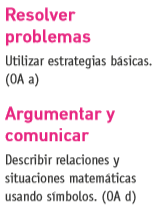 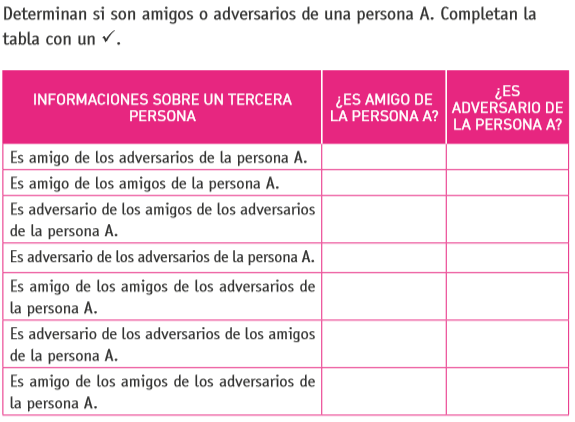 